MINISTÉRIO DA EDUCAÇÃO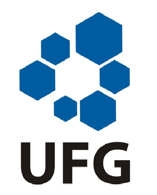 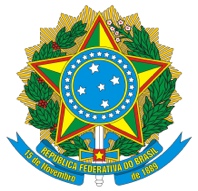 UNIVERSIDADE FEDERAL DE GOIÁSESCOLA DE AGRONOMIAPROGRAMA DE PÓS-GRADUAÇÃO EM AGRONOMIARELATÓRIO DE ACOMPANHAMENTO DISCENTE - PPGAReferente ao Semestre____ Ano_____ -DADOS CADASTRAISNOME DO(A) DISCENTE: ORIENTADOR (A): CO-ORIENTADOR (A): ÁREA DE CONCENTRAÇÃO: (    ) Fitossanidade       (   ) Produção vegetal       (   ) Solo e ÁguaNÍVEL: (   ) Mestrado              (   ) DoutoradoMÊS/ANO DE INGRESSO:BOLSISTA: (    ) Capes                   (   ) CNPq                   (   ) Fapeg            (   ) Outra ________PERÍODO DO CURSO: (   ) 1º   (   ) 2º   (   ) 3º   (   ) 4º   (   ) 5º   (   ) 6º   (   ) 7º   (   ) 8º01.  DISCIPLINAS CURSADAS (ou em curso)  –   SOMENTE DISCIPLINAS CURSADAS NO SEMESTRE DA AVALIAÇÃO02. Acompanhamento do Projeto de Pesquisa (Descrever detalhes sobre a execução do projeto de Dissertação/Tese no período, resultados preliminares, dificuldades encontradas. Informar mudanças no projeto inicial e atualizar cronograma de execução).03. Produção Intelectual Discente (Listar as publicações – artigos e suas classificações Qualis, capítulos de livros, resumos etc.- realizadas no período. Não abreviar os nomes dos autores).04. Outras atividades desenvolvidas no período.05. Avaliação do Discente pelo Orientador (Avaliar o desempenho do discente no período)Data: ___/___/_________________________________Assinatura do pós-graduandoAssinatura do orientadorPARECER DA COMISSÃO DE BOLSAS E ACOMPANHAMENTO DISCENTE:PARECER DA COMISSÃO DE BOLSAS E ACOMPANHAMENTO DISCENTE: DEFERIMENTO TOTAL             DEFERIMENTO PARCIAL             INDEFERIMENTORECOMENDAÇÕES E SOLICITAÇÕES:Data: ____/____/________            _____________________________________________________________________        	       Assinaturas dos membros da comissão